 ®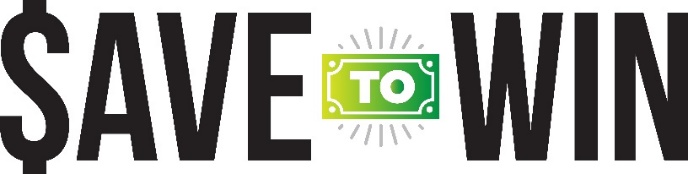 Appendix 2: Credit Union Information SheetCompany InformationThis information will be posted on the consumer website at www.savetowin.org for existing and potential members to search for and/or learn about your credit union’s program. Credit union name:Main office address (include city, state and zip): Website URL:Credit Union Phone Number:Core operating system: Program launch date: Charter number:List counties of operation for your credit union (in alphabetical order): Logo: E-mail a JPG or GIF version of your credit union’s logo to the CUSG Save to Win Product Manager Administrative Web Access This information will allow CUSG to create usernames and passwords for people at your credit union who will need access to the Save to Win administrative web site. This site allows users to upload data files, download program documents and order marketing materials. These contacts will also receive regular program related correspondence. Provide contact information for your Program Manager below. You may also designate a Data Manager and two Marketing/Other contacts for your program.  Program Manager (Required):Name:Title:E-mail:Phone:Data Manager (Optional):Name:Title:E-mail:Phone:Marketing/Other (Optional):Name:Title:E-mail:Phone:Marketing/Other (Optional):Name:Title:E-mail:Phone: